Трговинско-угоститељска школа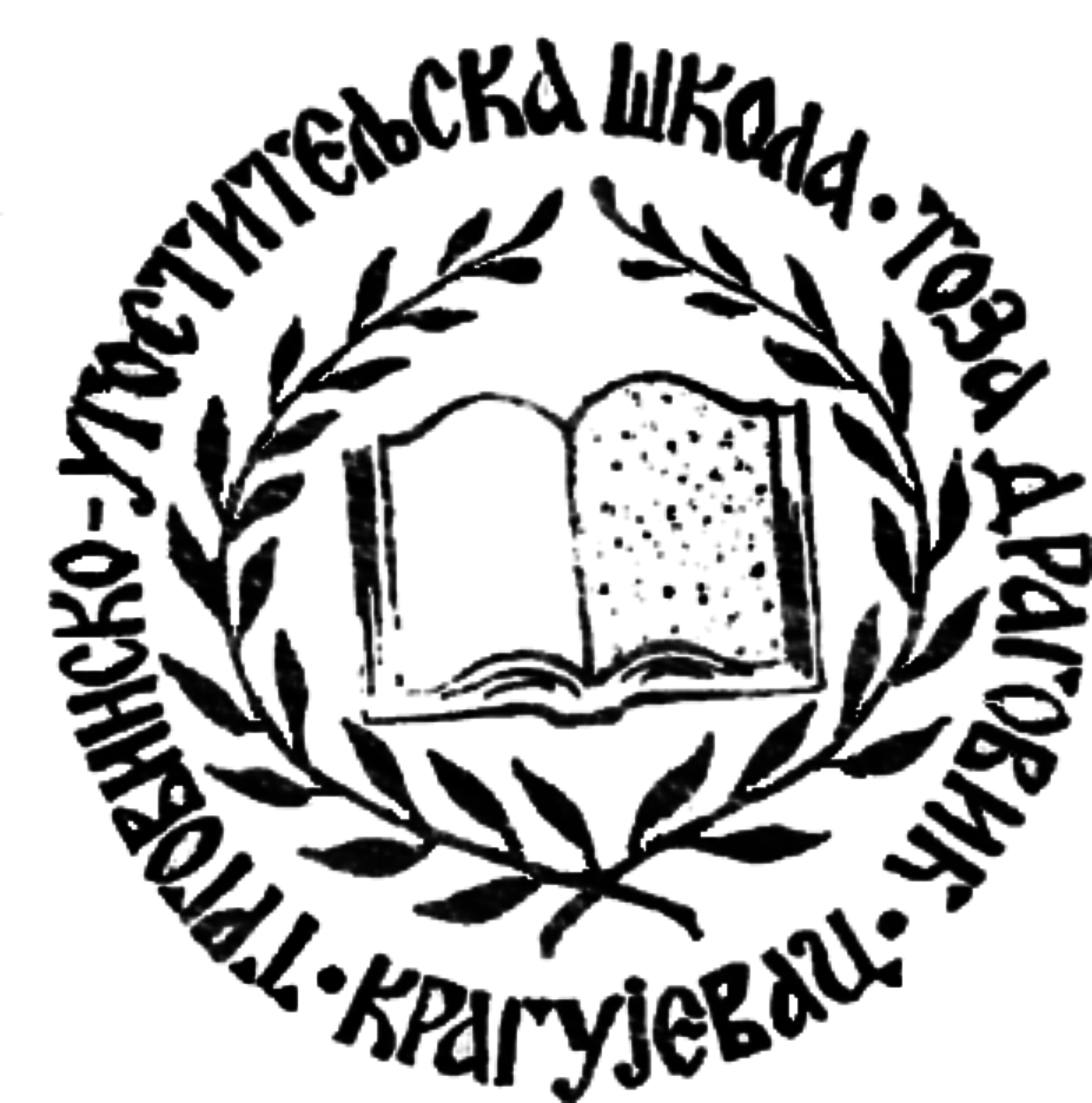 '' Тоза Драговић ''Саве Ковачевића 25, Крагујевац Тел/факс 034/63-35-686; тел. 034/63-33-237  Е-mail: tozadragovic@mts.rs                       МБ 07151250; ПИБ 100562509Обавештење о закљученом уговору	Трговинско-угоститељска школа „Тоза Драговић“ је закључила уговор за набавку, канцеларијског материјала за одлагање документације, архивирање и експедицију, књиге, обрасци за евиденцију, ОРН 30192000. Уговорена вредност је 7.604,90  динара без ПДВ-а, са ПДВ-ом  9.125,80  дин. Критеријум за оцену прихватљивих понуда је најнижа цена. У поступку централизване јавне набавке примљене су три понуде. Најнижа  понуђена цена је дата од   предузећа „Бигз офис груп“ д.о.о. , из Београда и износи 2.593.420,02 динара, са ПДВ-ом, а већу  понуђену цену дали су „СГМ“ д.о.о. , из Крагујевца у износу од  2.597.503,50 дин. са ПДВ-ом и „Мост“ СЗТР, из Крагујевца у износу од 3.184.047,23. Подизвођача нема у овом поступку јавне набавке. Одлука о додели уговора за  набавку канцеларијског материјала за одлагање документације, архивирање и експедицију, књиге, образаца за евиденцију донета је 18.4.2016. године, уговор је закључен 27.5.2016. године. Добављач је  предузеће „Бигз офис груп“ д.о.о. , из Београда , Ул. Булевар војводе Мишића, број 17. Уговор важи годину дана, односно колико је превиђено за ову годину новчаних средстава.У Крагујевцу                                                                                                                               Директор                                                                                                                                                                                                                                                                                                                      Љубица Башић 